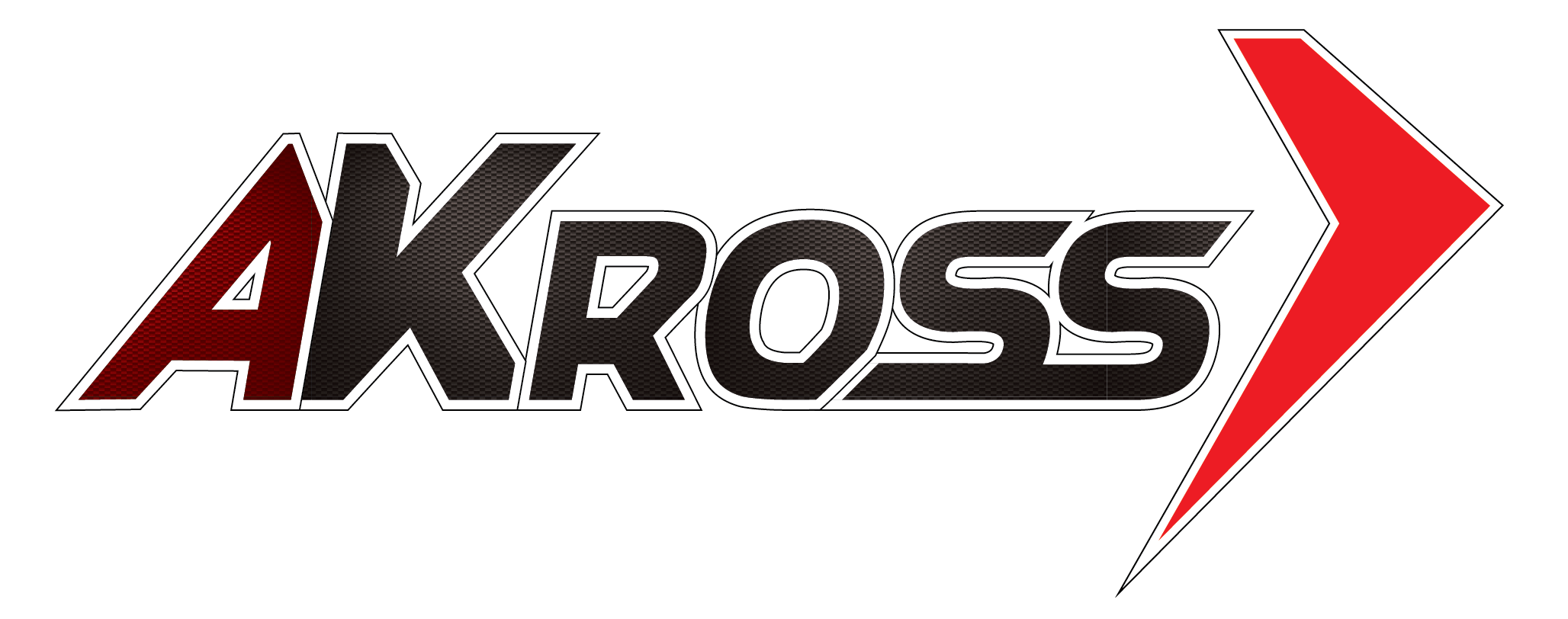 AKross Premium Progress 5W-40 SL/CF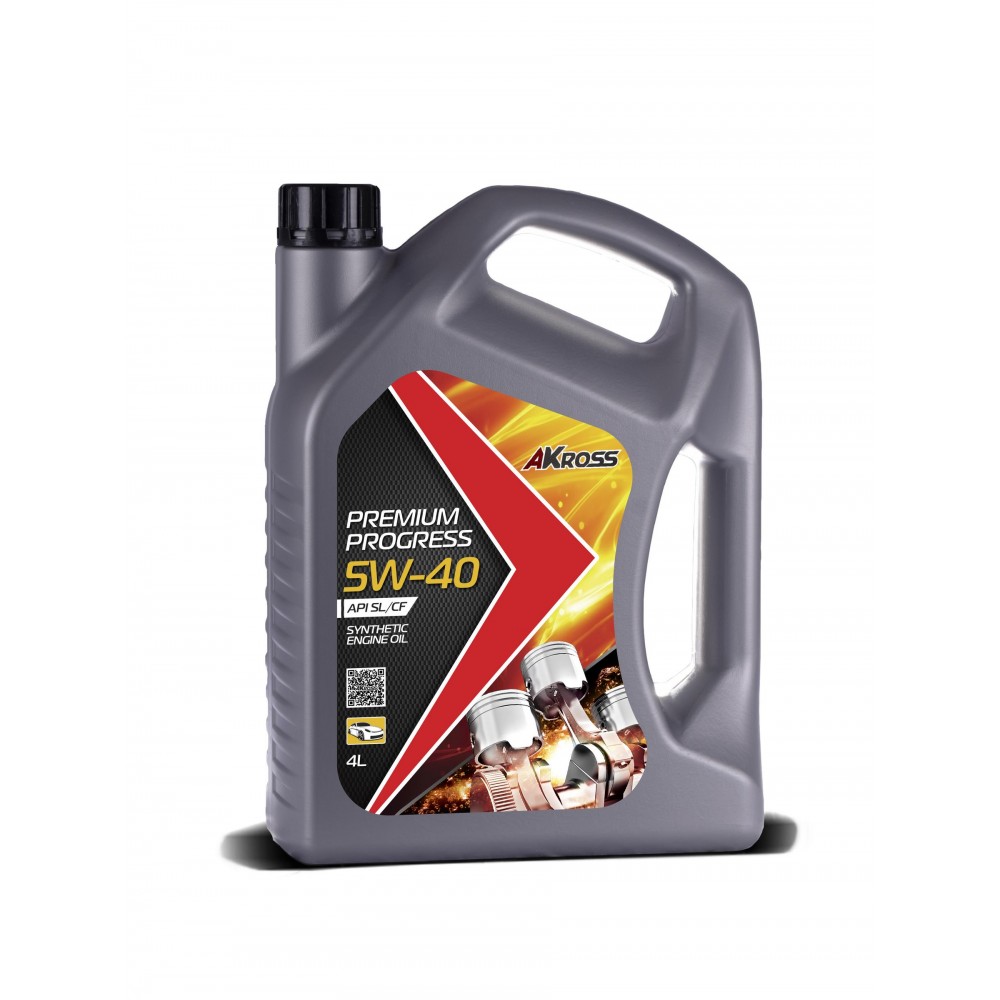 PERFORMANCES LEVELSAPI SL/CF
SAE 5W-40
ACEA A3/B4
DESCRIPTIONAKross Premium Progress 5w 40 SL/CF is a universal, multigrade, syntatic oil.    It is  made on a high-quality syntatic base oil and multifunctional foreign addictives. The oil possesses stable viscosity and temperature properties that protect engine  from wear and  corrosion.APPLICATIONSThe motor oil AKross PREMIUM PROGRESS 5W-30 SL/CF  is intended for modern high-performace gasoline and diesel engines of cars, trucks, vans, that require the use of API SL/CF lubricants.PACKAGINGAll products are produced in plastic canisters 1L, 4L, 5L and in steel barrels 205L.PROPERTIES AND SPECIFICATIONS